Guidance for flower dissection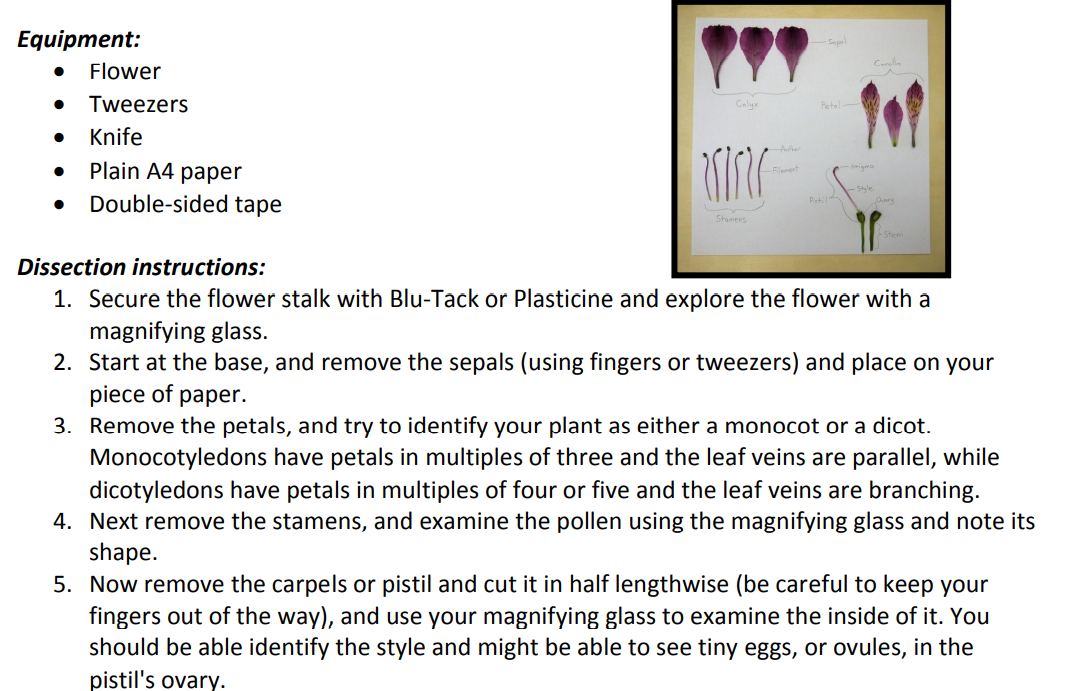 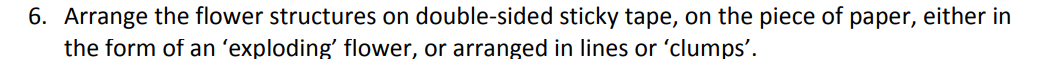 Once completed label each part.